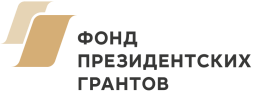 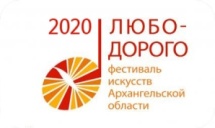 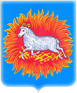 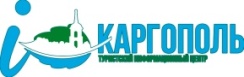 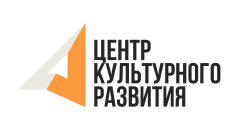 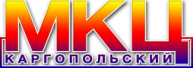 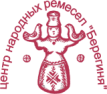 Уважаемые коллеги!В дело сохранения и развития народных ремесел в нашей современной жизни вовлечены представители разных профессий и сфер деятельности: мастера сохраняют ремесло как промысел, учреждения культуры – как явление традиционной народной культуры, дизайнеры, модельеры делают ремесло актуальным и модным явлением, предприниматели превращают его в успешный бизнес. Приглашаем вас принять участие в Межрегиональном форуме мастеров «Сохранённое ремесло», который пройдет в городе Каргополе 2 июля 2021 года в рамках проведения 30-го Праздника народных мастеров России «Сохранённое ремесло».На Форуме Вы сможете:- представить свой успешный опыт сохранения ремесленных традиций;- познакомиться с другими ремесленными практиками;- опубликовать статью об опыте ремесленной работы, об исследовании в области традиционного ремесла в сборнике, который будет издан по итогам Форума (при условии утверждения вашего участия экспертным Советом).Сроки приёма заявок на участие: до 1 июня 2021 года.Сроки предоставления публикаций для сборника (докладов, выступлений): до 15 июня 2021годаПрием заявок производится по e-mail: forum.masteroff@yandex.ruКонтактные лица  и телефоны: Татьяна Робертовна Валькова 89104228163, Ольга Анатольевна Томихина 89095525836Условия участия: проезд, проживание за счет принимающей стороны, питание – за счет направляющей стороны. Количество участников ограничено.Для подготовки сборника необходимо прислать текст публикации, оформленный в соответствии с указанными ниже требованиями.Требования к текстамТексты представляются в электронном виде, в формате DOC, без нумерации страниц, все поля 2,5 см, без переноса слов.Шрифт «Times New Roman», кегль 14, межстрочный интервал 1,5, выравнивание по ширине, отступ первой строки 1,25.Иллюстрации – черно-белые, цветные, не более 4.Порядок оформленияСведения об авторах: Фамилия, имя, отчество (поочередно на каждого автора); Название публикации заглавными буквами через пробел ниже ФИО; Текст публикации объемом до 8000 знаков без пробелов (до 5 машинописных страниц) в соответствии с указанными требованиями;Примечания через пробел ниже текста:- примечания могут содержать указание источников, пояснения автора; - приводятся в виде нумерованного списка, выстроенного в порядке упоминания (нумерация арабскими цифрами с точкой, автоматические ссылки не допускаются);- все примечания обязательно должны быть связаны с текстом ссылками. В тексте номер ссылки ставится в квадратные скобки, для цитаты указывается конкретная страница, например [1, с. 12]. Список источников должен быть оформлен в соответствии с ГОСТ 7.0.5-2008. Материалы, соответствующие требованиям, направляются Экспертному совету для принятия решения о публикации в сборнике.Заявка № _______на участие в Межрегиональном форуме народных мастеров в Каргополе «Сохранённое ремесло»02 июля 2021 года г. Каргополь                                          Подпись (расшифровка подписи): ____________________Ф.И.О. участникаМесто проживания(край, область, город, селение)Место работы, должность Достижения, членство в творческих союзах  Тема выступления (сообщения)Форма выступления (доклад, презентация, показ и т.д.)Текст для публикации в электронном формате прилагаетсяДата и время заездаДата и время  отъездаКонтактный телефон(с кодом города)E-mailСайт или страница в интернете (при наличии)